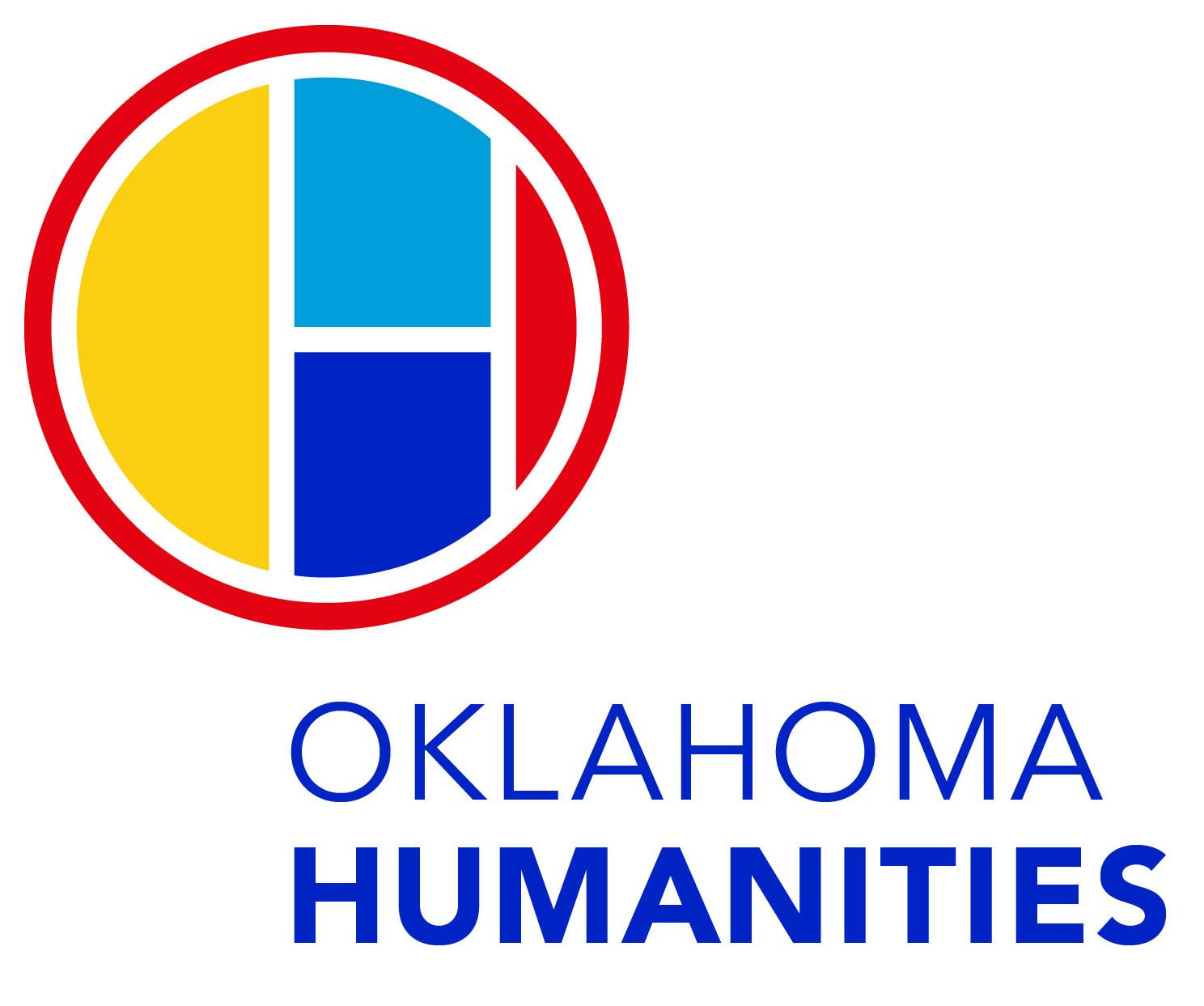 “Let’s Talk About It” Budget * 	Maximum allowed is $1,500 **	All grantees must share in the cost of the programs by contributing cash, organizational resources, and/or third party in-kind donations in an amount that meets or exceeds the OH grant request. Cash contributions are not a requirement.*** The maximum allowable costs for mileage are based on current IRS per diem rates.  If you plan to spend more than these amounts for mileage, you may list these expenses as cost share.  Please note: if the driver is not receiving compensation for mileage, the donated rate is .14/mile.Organizational Resources: List any funds that are considered organizational resources of the Primary Sponsor and/or Co-Sponsors.  Include items such as employee salaries, office supplies, and facilities that are routinely budgeted as part of normal operations and will be assigned to the OH-funded project.  This also includes any additional cash funds from the Primary Sponsor and/or Co-Sponsor that will be dedicated to the project.Third Party In-Kind Contributions:  This is defined as the value of non-cash contributions provided by third parties (individuals or organizations other than the Primary Sponsor or Co-Sponsors).  In-kind contributions may be in the form of donated facilities and equipment or the value of goods and services directly benefiting and specifically identifiable to the project. OHFunds*Cost Share**Cost Share**OHFunds*Org. Resources Third Party In-KindAdministrationHonorariaSupplies/PostageFacilitiesTravel***PublicityTotal